Акция: Что делать с мусором?Цели:1. Содействие становлению самостоятельной инициативной личности, способной брать на себя ответственность в принятии решений и их выполнении.2. Воспитание человека, ответственного за свои поступки, осознающего свое место в мире и строящего свою жизнь в соответствии с экологическими приоритетами. Задачи:1.формировать знания о влиянии хозяйственной деятельности человека на окружающую среду, о проблеме бытовых отходов;2. развивать интерес к экологии; 3. развивать коммуникативные качества, умение самостоятельно решать учебные задачи,  сопереживать и эстетически воспринимать окружающую среду;3.привлечение учащихся к решению экологических проблем.Оборудование: экологические знаки, информационная таблица «Разложение мусора» электронная презентация, костюм Королевы мусора,веревка для ролевой игры, карточки для игры «Устами младенца».Ход мероприятияУченица 1:  Мы давно освоили планету,              Широко шагает новый век.              На Земле уж белых пятен нет.              Черные сотрешь ли, человек? (слайд 1)Учитель: Ребята, скажите, что это за черные пятна?Ответы детей. Учитель: Верно. Черные пятна в этом четверостишии – загрязнение окружающей среды. На Земле есть еще цветные или разноцветные  пятна – мусорные свалки. (слайд 2)Ученица 2: Рукотворные горы мусора растут по всей планете. В среднем на  каждого жителя Земли накапливается около тонны отходов в год. Для разложения некоторых видов бытовых отходов нужно время. (слайд 3) (Приложение №1 ).Ученица 1: Сильный ветер разносит по округе бумагу и пластиковые упаковки. Нередко мусор поджигают, и тогда ядовитый  дым и черные хлопья сажи отравляют все вокруг. Мусор – это рассадник грязи, инфекции, болезней.Ученица 2: Мы губим все,             Устраиваем свалки,             Подумайте, что нас уж завтра ждет?             И кто же под защиту все возьмет? Ученица 1: Мы ведем себя так, словно самую  малость             Нам на этой планете жить и править осталось!Ученица 2: Нас захватила в плен  Королева мусора.Королева мусора входит. Здравствуйте! (Приложение 2, фото 1)Разве моя вина в том, что вы утопаете в мусоре?  Нет. Я легко могу доказать свою правоту. (Достает веревку, кладет ее на пол в виде большого круга). Приглашает к себе детей. Предлагаю вам встать внутрь круга, Представьте , что вы живете в красивом городе, рядом лес со всяким зверьем и река, полная рыбы. Вот кто-то неосторожно бросил спичку в лесу, и он долго горел. Произошло сокращение мест обитания для всего живого. (Круг на полу уменьшается). Город растет, строятся заводы. В реку сбрасывают промышленные стоки, рыба умирает, а на дне растет подводная свалка. За  городом растут горы мусора. (Круг уменьшается). Смотрите, вы уже начали бороться за место под солнцем. Чтобы выжить, нужно остаться внутри круга (Приложение 2, фото 2).Ученица 1: Загрязнение города пагубным образом сказывается на здоровье граждан, поэтому мы бьем тревогу. Дети возвращаются на свои места.Ученица 2: Бытовой мусор – это то, что стало людям ненужным. Предлагаем вам игру «Устами младенца»1.  - У меня очень  много игрушек сделано из нее.    - Она бывает разноцветной и ее очень трудно сломать.    - Предметы, изготовленные из нее, мало весят.    - Если ее поджечь, то появится много дыма, который плохо пахнет.    - В природе не разлагается.                                           (Ответ: пластмасса)2.  - Это изобрели китайцы.    - У нас это получают из дерева    - Легко горит.    - Из этого получается очень много мусора.    - На этом обычно пишут или рисуют.                                           (Ответ: бумага)3.  - Это делают из песка.    - Чаще всего оно прозрачное.    - Когда падает, то разбивается.    - Если его нагреть, то оно становится тягучим, как тесто.    - Брошенное в лесу, становится источником пожара                                                          (Ответ: стекло)4.  - Это очень тяжелое    - Это получается, когда что-нибудь железное ломается.    - Это можно сдать и получить деньги.    - Из него можно получить что-то новое.    - Оно бывает четным и цветным.                                (Ответ: металлолом)(Приложение 2, фото 3)Учениц 1: Молодцы. Знаете ли вы, что с мусором нужно уметь обращаться? Предлагаю вашему вниманию тест «Золотые россыпи помоек».1.Большую часть мусора, загрязняющего Землю, составляют:а) пластмасса;б) стекло;в) металл.2.Какая отрасль промышленности во Франции считается самой активной и процветающей?а) производство упаковочных материалов;б) переработка мусора;в) производство автомобилей.3.Для утилизации отходов их необходимо:а) рассортировать;б) собрать в одном месте;в) раскрошить.4.Для переработки пластмассы ее необходимо:а) компостировать;б) сжечь при  специальных условиях;в) переплавить.5. Наиболее эффективный путь борьбы с нарастающим количеством отходов:а) их захоронениеб) разработка правовых механизмов регулирования процессав) рециркуляция (повторное использование отходов)6.Гарбология –  это:а) наука о доме, местопребывании;б) наука, изучающая почву;в) мусороведение.(Приложение 2, фото 4)Ученица 2: Многие ребята понимают ответственность человека за состояние окружающей среды. Ученица 1: Наш город утопает в мусоре. На территории нашего микрорайона есть места, где мусор вывозится нерегулярно и отсутствуют урны. Можно встретить разбросанный мусор во дворах домов и выглядит это весьма неприглядно. Иногда можно увидеть мусор в школе.Что же делать с мусором? (Ответы детей)Ученица 2: Друзья, не разбрасывайте мусор повсюду, поддерживайте чистоту в школе, дома, в общественных местах и на улице. Уважайте труд техничек и дворников.Вместе: Мы объявляем начало неотложной экологической помощи. Призываем вас объявить войну мусору.Берут в руки знаки – призывы «Не сорить» и прогоняют Королеву мусора.(Приложение 2, фото 5)Девочки исполняют частушки:1. Подружка моя, как тебе не стыдно,  Все мы мусор собирали, а тебя не видно!2. Подружка моя, я бы собирала,  Но устала на уроках и домой сбежала. 1.Подружка моя, как тебе не стыдно?  Все мы в классе убирали,  вновь  тебя не видно! 2.Подружка моя, я бы убирала-  Танцевать друзья позвали, с ними побежала Ученица 1: Для того, чтобы город, школа  сияли чистотой , нужно не так много.Как вы думаете, что может сделать каждый из нас?Ответы детей.Ученица 2: Трудно представить, что один человек может как-нибудь повлиять на общее состояние мусора в родном городе. Только мы часто забываем о том, что даже пример одного человека воодушевляет остальных и побуждает к действию.Ученица 1: Вот некоторые заповеди экологии: -Не пользуйтесь полиэтиленовыми пакетами, возьмите сумку из ткани.-Не пользуйтесь пластиковой посудой, т.к. пластик не разлагается.-Экономьте бумагу, пишите аккуратно и на обеих сторонах тетрадного листа, берегите учебники.-Уменьшайте объем мусора (разрывайте упаковочные коробки, сминайте пластиковые бутылки и т.д.).-Разломайте пластиковые кольца на жестянках с прохладительными  напитками, чтобы в них не попали птицы. Никогда не мусорите. Берегите природу и поддерживайте чистоту и красоту планеты. (слайд 4) Ученик читает (Приложение 2, фото 6).)Ученицы и Королева мусора поют:Музыка  М. Дунаевкого, Марш юных энтузиастов)Мы рождены, чтоб жить на свете долго,Учить, играть, смеяться и любить.Но, чтобы стали все мечты возможны,Должны мы  чистым  город сохранить.Взгляни вокруг: любимый  БалаковоНас призывает с чистотой дружить.Дай руку, друг! Давай с тобой поможем   Планете всей здоровье  сохранить! (слайд 5).(Приложение 2 фото 7)Приложение 1Приложение 2, фото 1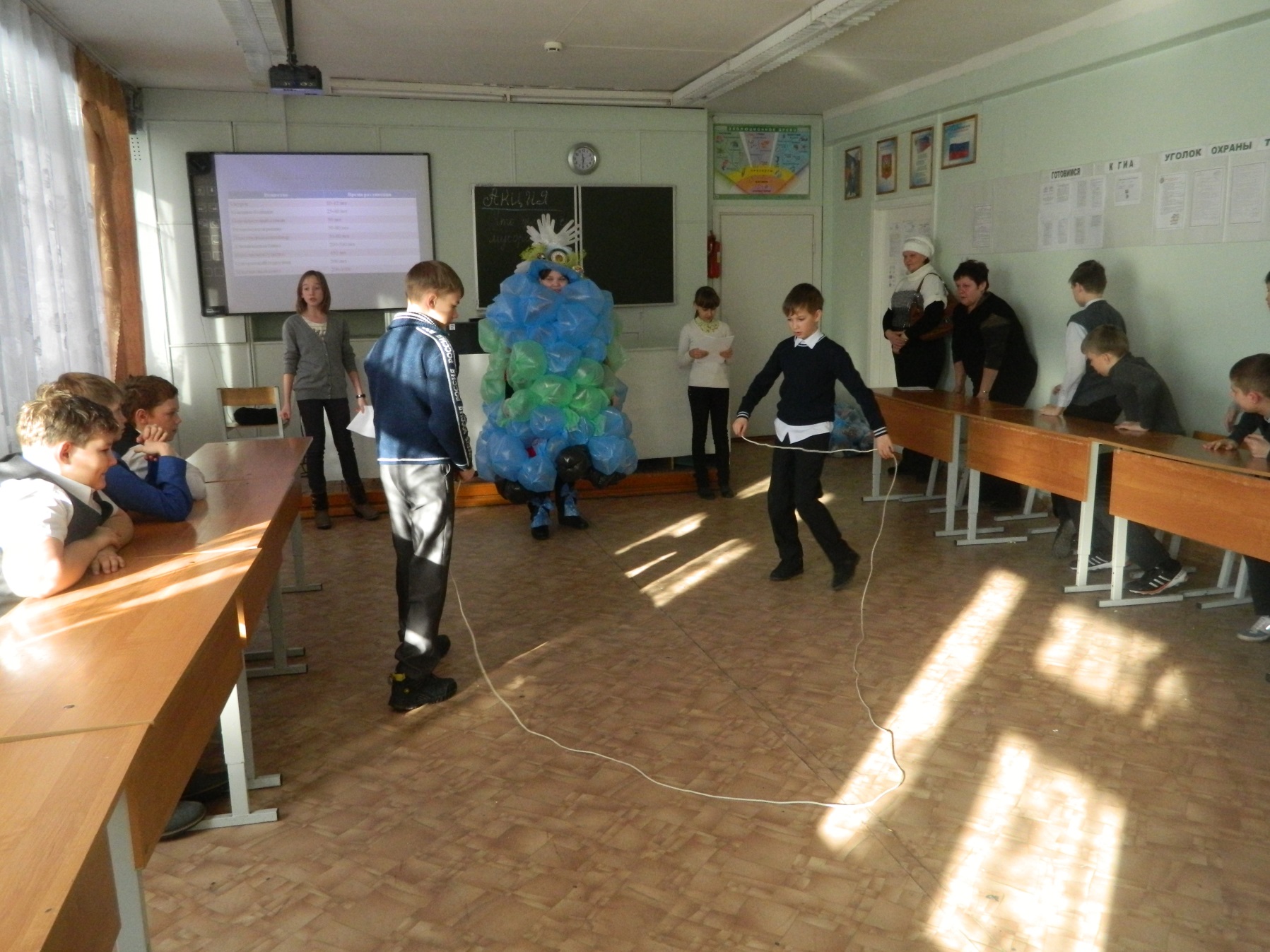 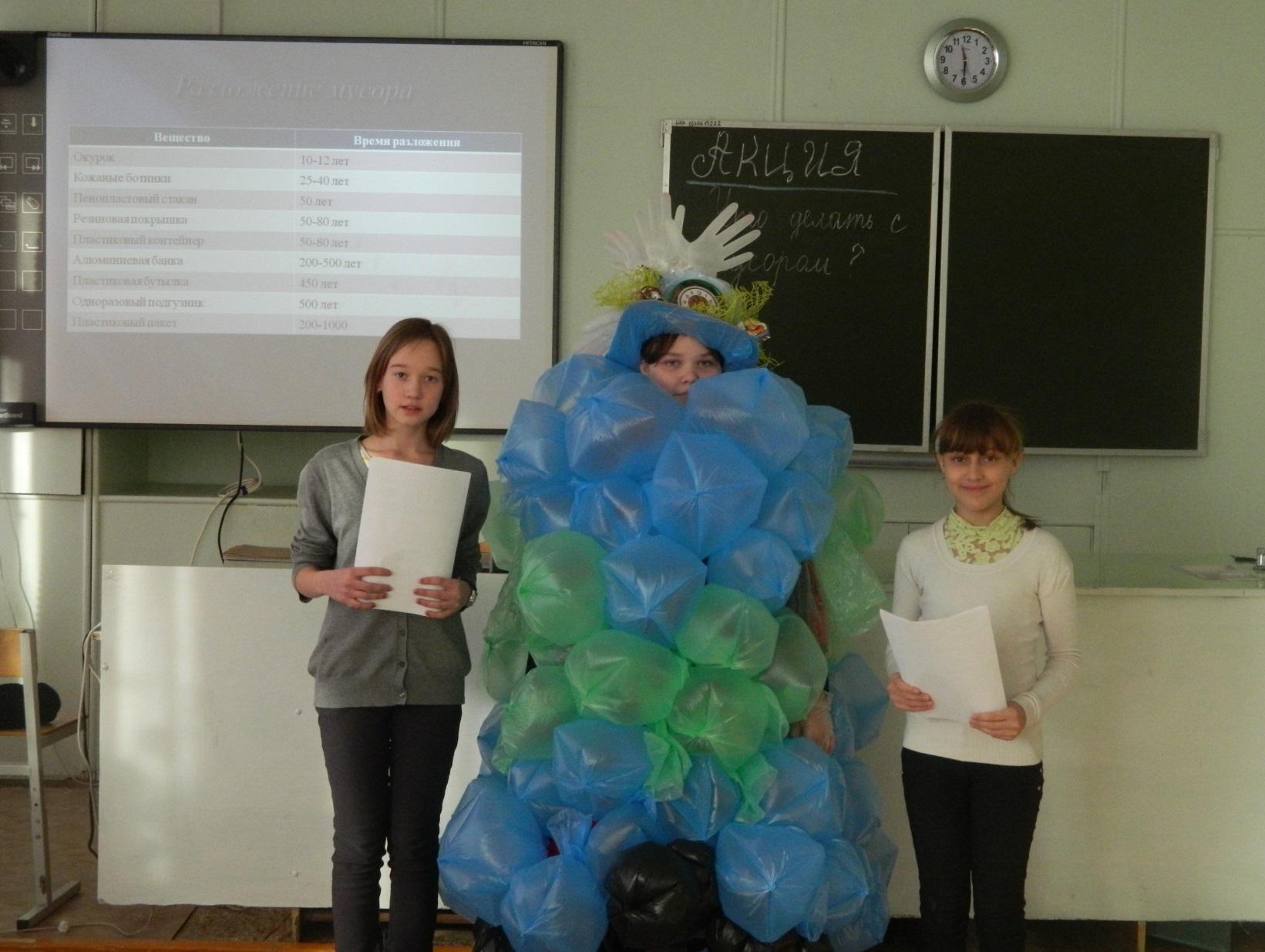 Приложение 2, фото 2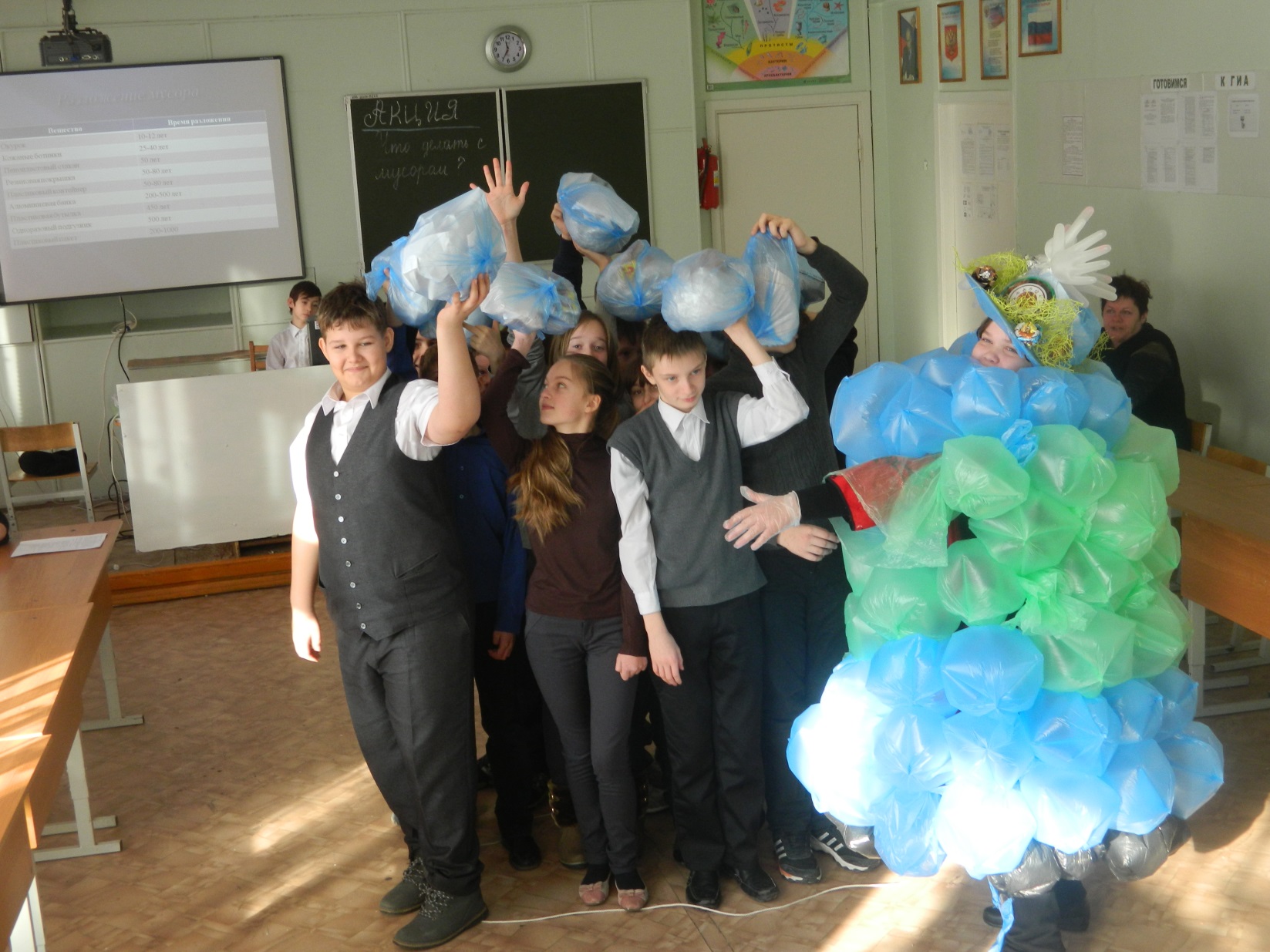 Приложение 2, фото 3Приложение 2, фото 5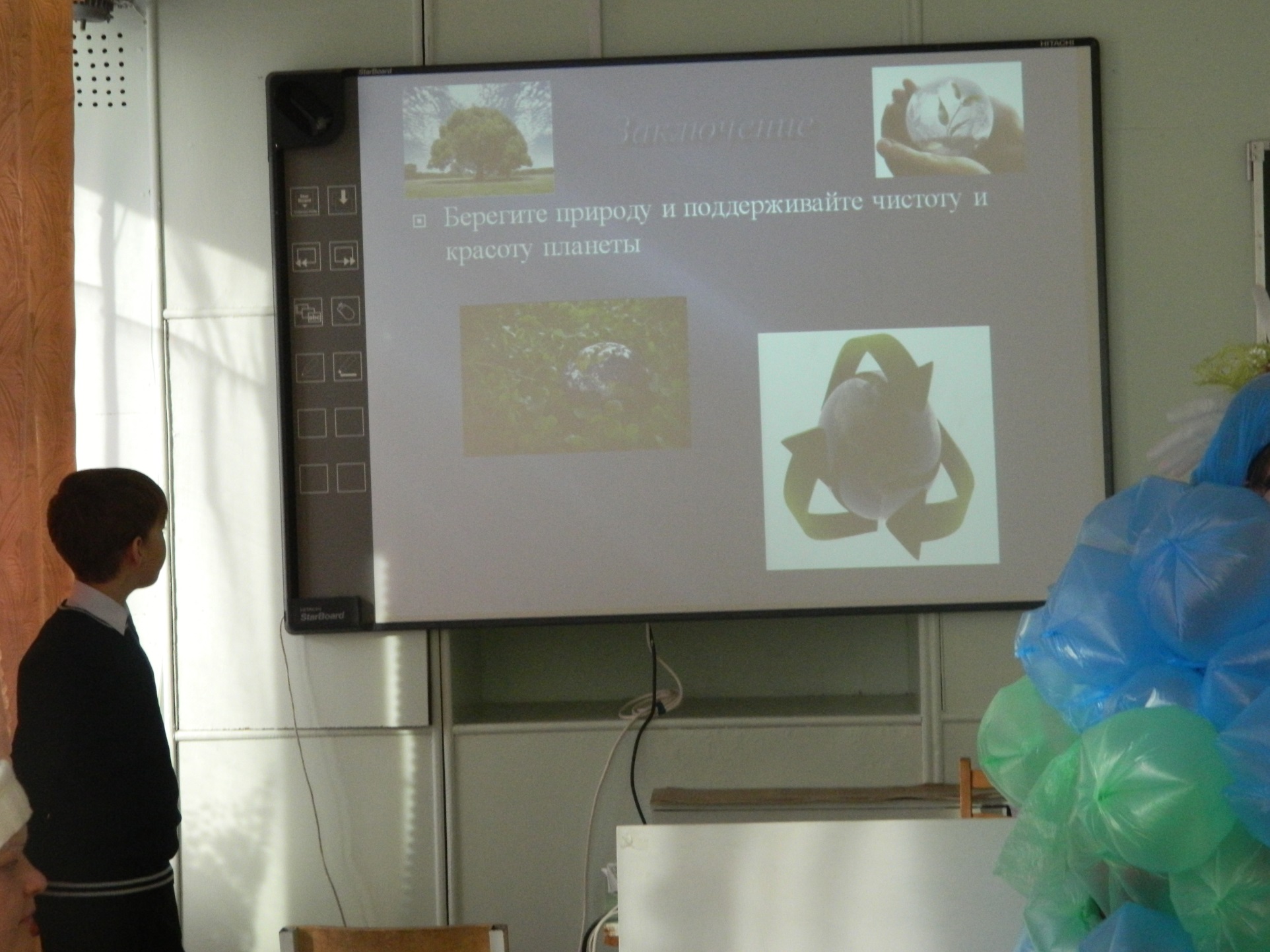 Приложение 2, фото7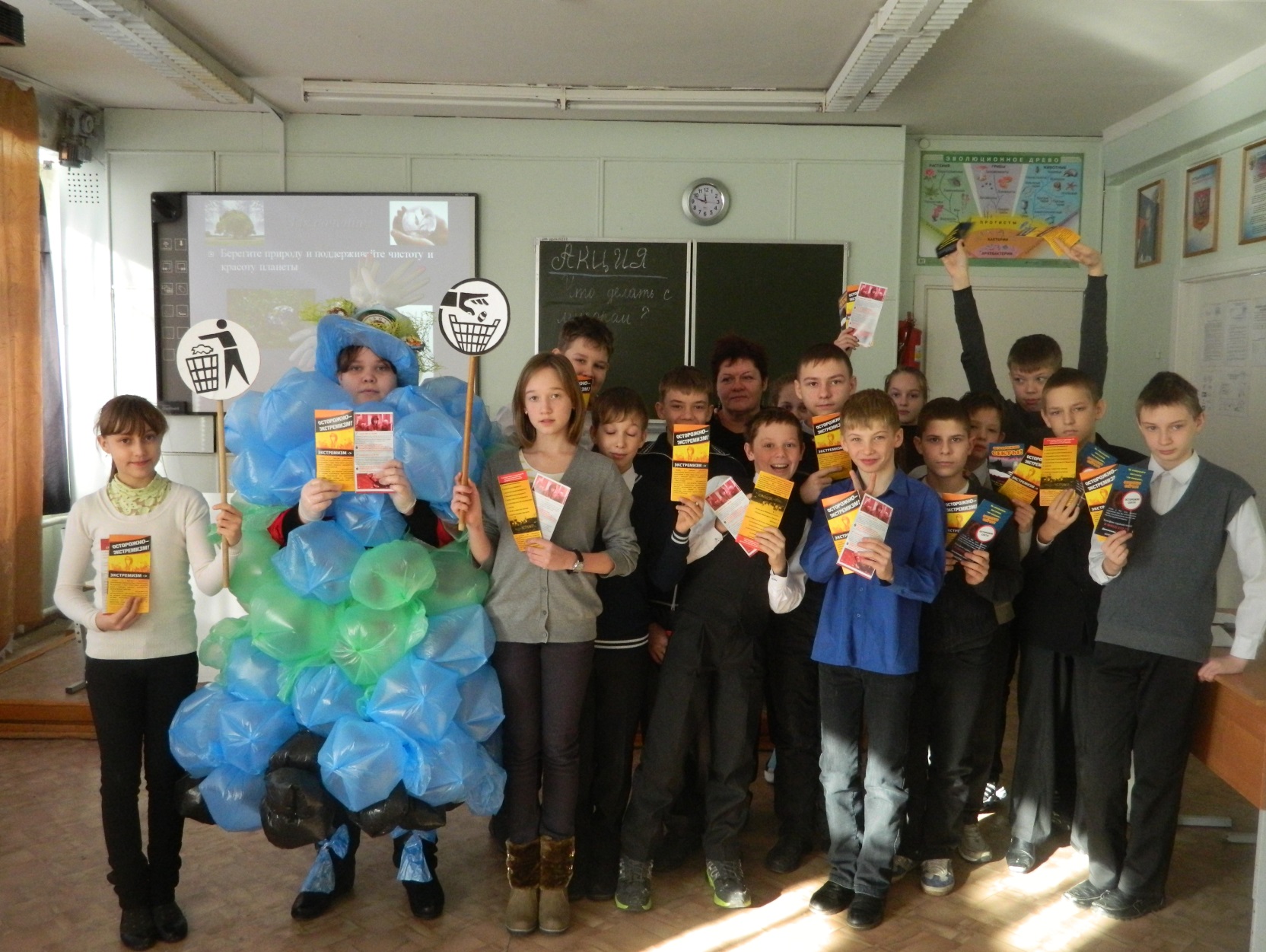 Вещество Время разложения Бумажное  полотенце 2-3 недели Банановая кожура 3-4 недели Бумажный пакет 1 месяц Газета 1, 5 месяца Огрызок от яблока 2 месяца Картон 2 месяца Апельсиновая кожура 6 месяцев Фанера 1-3 года Шерстяной носок 1-5 лет Коробка из под молока 5 лет Окурок 10-12 лет Кожаные ботинки 25-40 лет Пенопластовый стакан 50 лет Резиновая покрышка50-80 лет Пластиковый контейнер 50-80 лет Алюминиевая банка 200-500 лет Пластиковая бутылка 450 лет Одноразовый подгузник 500 лет 